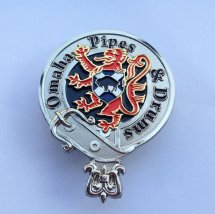 OP&D Cap Badge
Order FormDate Ordered: ORDERED BY:	SHIP TO (if different than ordered by):MAKE CHECKS PAYABLE TO:Omaha Pipes and Drums, Inc.MAIL PAYMENT AND COMPLETED ORDER TO:Pete Heineman2020 Avenue BCouncil Bluffs, IA  51501OFFICE USE ONLYORDER NUMBER:	DATE RECEIVED:DATE FILLED/MAILED:NOTES:QtyDescriptionPrice ea.TOTALOmaha Pipes and Drums Cap Badge$10.00TOTALShipping and handlingShipping and handling     FREETotal enclosedTotal enclosed